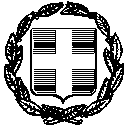 ΠΙΝΑΚΑΣ ΘΕΜΑΤΩΝ  της 29ης ΕΙΔΙΚΗΣ  συνεδρίασης  ΜΕΣΩ ΤΗΛΕΔΙΑΣΚΕΨΗΣ  της  27/11/2020 του ΔΗΜΟΤΙΚΟΥ ΣΥΜΒΟΥΛΙΟΥ του ΔΗΜΟΥ ΕΥΡΩΤΑΣΚΑΛΑ: 27-11-2020Η ΔημοσιεύσασαΚΟΜΠΟΓΕΩΡΓΑ ΜΑΡΙΑΕΛΛΗΝΙΚΗ ΔΗΜΟΚΡΑΤΙΑΠΕΡΙΦΕΡΕΙΑ ΠΕΛ/ΣΟΥΝΟΜΟΣ ΛΑΚΩΝΙΑΣΔΗΜΟΣ  ΕΥΡΩΤΑΔΗΜΟΤΙΚΟ ΣΥΜΒΟΥΛΙΟΣΚΑΛΑ: 27-11-2020ΑΡΙΘ. ΠΡΩΤ.: Δ.Υ.Α/ΑΘΕΜΑΤΑ ΗΜΕΡΗΣΙΑΣ ΔΙΑΤΑΞΗΣΑΡΙΘΜΟΣ ΑΠΟΦΑΣΗΣΠΕΡΙΛΗΨΗ ΑΠΟΦΑΣΗΣ ΠΟΥ  ΛΗΦΘΗΚΕΘΕΜΑ 1οΑπόφαση  σχετικά  με  έγκριση  ισολογισμού και  αποτελεσμάτων  χρήσης  έτους 2016  Δήμου Ευρώτα134/2020ΚΑΤΑ ΠΛΕΙΟΨΗΦΙΑ